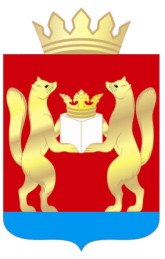 АДМИНИСТРАЦИЯ  ТАСЕЕВСКОГО  РАЙОНАП О С Т А Н О В Л Е Н И ЕО внесении изменений в постановление администрации Тасеевского района от 21.12.2017 № 1132   «Об утверждении  муниципальной программы «Развитие культуры в Тасеевском  районе» В соответствии со статьей 179 Бюджетного кодекса Российской Федерации, постановлением администрации Тасеевского района от  09.11.2016 № 611 «Об утверждении порядка принятия решений о разработке, формировании и реализации муниципальных программ Тасеевского района», постановлением  администрации Тасеевского района от 11.11.2016 № 619 «Об утверждении Перечня муниципальных программ Тасеевского района», руководствуясь  ст. 28, ст. 46, ст. 48  Устава Тасеевского района,ПОСТАНОВЛЯЮ:1.Внести в постановление администрации Тасеевского района от 21.12.2017 № 1132 «Об утверждении  муниципальной программы «Развитие культуры  в Тасеевском  районе»  следующие изменения:1.1.В разделе 1 «Паспорт муниципальной программы» приложения к постановлению строку «Информация по ресурсному обеспечению муниципальной программы, в том числе по годам реализации программы» изложить в  следующей редакции:1.2. Приложение № 1 к паспорту муниципальной программы«Развитие  культуры  в Тасеевском районе» изложить в редакции согласно приложению № 1 к настоящему постановлению.1.3.В приложении № 1 к муниципальной программе «Развитие культуры в Тасеевском районе» в разделе 1 «Паспорт подпрограммы» строку «Информация по ресурсному обеспечению подпрограммы» изложить в следующей редакции:1.4.Приложение  № 1 к подпрограмме 1 «Сохранение культурного наследия» изложить в редакции согласно приложению № 2 к настоящему постановлению.1.5.Приложение  № 2 к подпрограмме 1 «Сохранение культурного наследия» изложить в редакции согласно приложению № 3 к настоящему постановлению.1.6. В приложении № 2 к  муниципальной программе «Развитие культуры в Тасеевском районе» в разделе 1 Паспорта подпрограммы строку «Информация по ресурсному обеспечению подпрограммы» изложить в следующей редакции:1.7.Приложение  № 2 к подпрограмме 2 «Развитие архивного дела в Тасеевском районе» изложить в редакции согласно приложению № 4 к настоящему постановлению.1.8. В приложении № 3 к  муниципальной программе «Развитие культуры в Тасеевском районе» в разделе 1 Паспорта подпрограммы строку «Информация по ресурсному обеспечению подпрограммы» изложить в следующей редакции:1.9.Приложение № 1 к подпрограмме 3 «Поддержка искусства и народного творчества» изложить в редакции согласно приложению № 5 к настоящему постановлению.1.10.Приложение № 2 к подпрограмме 3 «Поддержка искусства и народного творчества» изложить в редакции согласно приложению № 6 к настоящему постановлению.1.11. В приложении № 4 к  муниципальной программе «Развитие культуры в Тасеевском районе» в разделе 1 Паспорта подпрограммы строку «Информация по ресурсному обеспечению подпрограммы» изложить в следующей редакции:1.12.Приложение № 1 к подпрограмме 4 «Обеспечение условий для устойчивого развития отрасли «культура»» изложить в редакции согласно приложению № 7 к настоящему постановлению.1.13.Приложение № 2 к подпрограмме 4 «Обеспечение условий для устойчивого развития отрасли «культура»» изложить в редакции согласно приложению № 8 к настоящему постановлению.1.14.Приложение № 6 к муниципальной программе «Развитие культуры в Тасеевском районе» изложить в редакции согласно приложению № 9 к настоящему постановлению.1.15.Приложение № 7 к муниципальной программе «Развитие культуры в Тасеевском районе» изложить в редакции согласно приложению № 10 к настоящему постановлению.2.Опубликовать постановление на официальном сайте администрации Тасеевского района в сети Интернет.3.Контроль за исполнением постановления оставляю за собой.4.Постановление вступает в силу в день, следующий за днем его официального опубликования.Глава Тасеевского района                                                         К.К. ДизендорфПриложение № 1к постановлению администрацииТасеевского  района  от 24.12.2021 № 655Переченьцелевых показателей муниципальной программы Тасеевского района с указанием планируемых к достижению значений  в  результате реализации муниципальной программыПриложение № 2к постановлению администрацииТасеевского  района  от 24.12.2021 № 655Приложение № 1         к подпрограмме 1 «Сохранение         культурного наследия»Перечень и значения показателей результативности подпрограммыПриложение № 3к постановлению администрацииТасеевского  района  от 24.12.2021 № 655Приложение №2         к подпрограмме 1 «Сохранение         культурного наследия»Переченьмероприятий подпрограммыПриложение № 4к постановлению администрацииТасеевского  района  от 24.12.2021 №  655Приложение №2         к подпрограмме 2 «Развитие архивного дела в Тасеевском районе»Перечень мероприятий подпрограммыПриложение № 5к постановлению администрацииТасеевского  района  от  24.12.2021 № 655Приложение № 1 к  подпрограмме 3 «Искусство и народное творчество»Перечень и значения показателей результативности подпрограммыПриложение № 6к постановлению администрацииТасеевского  района  от  24.12.2021 № 655Приложение №2к подпрограмме 3 «Поддержка искусства и народного творчества»Переченьмероприятий подпрограммы                                                                                                                                              Приложение № 7к постановлению администрацииТасеевского  района  от 24.12 .2021 № 655  Приложение № 1 к подпрограмме 4 «Обеспечение условий реализации программы» Перечень и значения показателей результативности подпрограммыПриложение № 8к постановлению администрацииТасеевского  района  от  24.12.2021 № 655  Приложение №2 к подпрограмме 4 «Обеспечение условий для устойчивого развития отрасли «культура»» Переченьмероприятий подпрограммыПриложение №9к постановлению администрацииТасеевского  района  от 24.12.2021 № 655 Приложение № 6к муниципальной программе«Развитие культуры  в Тасеевском районе»ИНФОРМАЦИЯо ресурсном обеспечении муниципальной  программы за счет средств местного бюджета,в том числе средств, поступивших из бюджетов других уровней бюджетной системы и внебюджетных фондовПриложение № 10к постановлению администрацииТасеевского  района  от  24.12.2021 № 655Приложение № 7к  муниципальной программе«Развитие культуры   в Тасеевском районе»ИНФОРМАЦИЯоб источниках финансирования подпрограмм, отдельныхмероприятий муниципальной программы (средства местного бюджета, в том числе средства,поступившие из бюджетов других уровней бюджетной системы, внебюджетных фондов)24.12.2021с. Тасеево№ 655Информация по ресурсному обеспечению муниципальной программы, в том числе по годам реализации программы«общий объем финансирования – 327 070,91 тыс. руб., из них по годам:2018 год – 47 940,77 тыс. руб.;2019 год – 60 135,55 тыс. руб.;2020 год – 59 839,39 тыс. руб.;2021 год – 61 593,58 тыс. руб.;2022 год – 49 929,54 тыс. руб.;2023 год – 47 632,08 тыс. руб.общий объем финансирования за счет средств муниципального бюджета – 266 896,26 тыс. руб., в том числе по годам:2018 год – 32 148,23 тыс. руб.;2019 год – 35 817,22 тыс. руб.;2020 год – 50 679,65 тыс. руб.;2021 год – 55 664,68 тыс. руб.;2022 год – 47 793,24 тыс. руб.;2023 год – 44 793,24 тыс. руб.общий объем финансирования за счет средств краевого бюджета – 51 574,47 тыс. руб., в том числе по годам:2018 год –14 854,24  тыс. руб.;2019 год – 22 847,17 тыс. руб.;2020 год – 7 611,84 тыс. руб.;2021 год – 4 691,40 тыс. руб.;2022 год – 683,04 тыс. руб.;2023 год – 886,78 тыс. руб.общий объем финансирования за счет средств федерального бюджета – 3 814,16 тыс. руб., в том числе по годам: 2018 год – 113,80 тыс. руб.;2019 год – 650,66 тыс. руб.;2020 год – 725,40 тыс. руб.;2021 год – 678,98 тыс. руб.;2022 год – 573,26 тыс. руб.;2023 год – 1 072,06 тыс. руб.общий объем финансирования за счет средств внебюджетных источников 4 786,02 тыс. руб., в том числе по годам:2018 год – 824,50 тыс. руб.;2019 год – 820,50 тыс. руб.;2020 год – 822,50 тыс. руб.;2021 год – 558,52 тыс. руб.;2022 год – 880,00 тыс. руб.;2023 год – 880,00 тыс. руб.Информация по ресурсному обеспечению подпрограммы«общий объем финансирования – 52 802,34 тыс. руб.,  из них по годам:2021 год – 20 590,68 тыс. руб.;2022 год – 16 605,83 тыс. руб.;2023 год – 15 605,83 тыс. руб.общий объем финансирования за счет средств муниципального бюджета – 50 450,16 тыс. руб., в том числе по годам:2021 год – 18 924,50 тыс. руб.;2022 год – 16 262,83 тыс. руб.;2023 год – 15 262,83 тыс. руб.;общий объем финансирования за счет средств краевого бюджета – 2 059,76 тыс. руб., в том числе по годам:2021 год – 1 553,76 тыс. руб.;2022 год – 253,00 тыс. руб.;2023 год – 253,00 тыс. руб.;общий объем финансирования за счет средств федерального бюджета – 78,38 тыс. руб., в том числе по годам:2021 год – 78,38 тыс. руб.;2022 год – 0,00 тыс. руб.;2023 год – 0,00 тыс. руб.;общий объем финансирования  за счет средств внебюджетных источников – 214,04 тыс. руб., в том числе по годам:2021 год –  34,04  тыс. руб.;2022 год –  90,00  тыс. руб.;2023 год –  90,00 тыс. руб.Информация по ресурсному обеспечению подпрограммы«общий объем финансирования – 3 402,72 тыс. руб., из них по годам:2021 год – 1 105,44 тыс. руб.;2022 год – 1 148,64 тыс. руб.;2023 год – 1 148,64 тыс. руб.общий объем финансирования за счет средств муниципального бюджета – 2 815,02 тыс. руб., в том числе по годам:2021 год – 909,54 тыс. руб.;2022 год – 952,74 тыс. руб.;2023 год – 952,74 тыс. руб.;общий объем финансирования за счет средств краевого бюджета – 587,70 тыс. руб., в том числе по годам:2021 год – 195,90 тыс. руб.;2022 год – 195,90 тыс. руб.;2023 год – 195,90 тыс. руб.;общий объем финансирования за счет средств федерального бюджета – 0,00 тыс. руб., в том числе по годам:2021 год – 0,00 тыс. руб.;2022 год – 0,00 тыс. руб.;2023 год – 0,00 тыс. руб.;Информация по ресурсному обеспечению подпрограммы«общий объем финансирования – 72 618,30 тыс. руб., из них по годам:2021 год – 29 186,50 тыс. руб.;2022 год – 22 715,90 тыс. руб.;2023 год – 20 715,90 тыс. руб.общий объем финансирования за счет средств муниципального бюджета – 69 131,00 тыс. руб., в том числе по годам:2021 год – 27 099,20 тыс. руб.;2022 год – 22 015,90 тыс. руб.;2023 год – 20 015,90 тыс. руб.;общий объем финансирования за счет средств краевого бюджета –  1 708,65 тыс. руб., в том числе по годам:2021 год – 1 708,65 тыс. руб.;2022 год – 0,00 тыс. руб.;2023 год – 0,00 тыс. руб.;общий объем финансирования за счет средств федерального бюджета – 0,00    тыс. руб., в том числе по годам:2021 год – 0,00 тыс. руб.;2022 год – 0,00 тыс. руб.;2023 год – 0,00  тыс. руб.;общий объем финансирования за счет средств внебюджетных источников –  1 778,65 тыс. руб., в том числе по годам:2021 год – 378,65 тыс. руб.;2022 год – 700,00 тыс. руб.;2023 год – 700,00 тыс. руб.Информация по ресурсному обеспечению подпрограммы«общий объем финансирования – 28 014,50 тыс. руб., из них по годам:2021 год – 10 710,96 тыс. руб.;2022 год – 8 651,77 тыс. руб.;2023 год – 8 651,77 тыс. руб.общий объем финансирования за счет средств муниципального бюджета – 25 854,98 тыс. руб., в том числе по годам:2021 год – 8 731,44 тыс. руб.;2022 год – 8 561,77 тыс. руб.;2023 год – 8 561,77 тыс. руб.;общий объем финансирования за счет средств краевого бюджета – 1 233,09 тыс. руб., в том числе по годам:2020 год – 1 233,09 тыс. руб.;2021 год – 0,00 тыс. руб.;2022 год – 0,00 тыс. руб.;общий объем финансирования за счет средств федерального бюджета – 600,60 тыс. руб., в том числе по годам:2021 год – 600,60 тыс. руб.;2022 год – 0,00 тыс. руб.;2023 год – 0,00 тыс. руб.;общий объем финансирования за счет средств внебюджетных источников – 325,83 тыс. руб., в том числе по годам:2021 год – 145,83  тыс. руб.;2022 год – 90,00  тыс. руб.;2023 год – 90,00 тыс. руб.Приложение № 1к паспорту муниципальной программы«Развитие  культуры  в Тасеевском районе»N п/пЦели, целевые показатели муниципальной программыЕдиница измеренияГод, предшествующий реализации муниципальной программыГоды реализации муниципальной программыГоды реализации муниципальной программыГоды реализации муниципальной программыГоды реализации муниципальной программыГоды реализации муниципальной программыГоды реализации муниципальной программыN п/пЦели, целевые показатели муниципальной программыЕдиница измерения2019 год2020 год2021 год2022 год2023 годгоды до конца реализации муниципальной программы в пятилетнем интервалегоды до конца реализации муниципальной программы в пятилетнем интервалеN п/пЦели, целевые показатели муниципальной программыЕдиница измерения2020 год2021 год2022 год2023 год2025 год2030 год123491011121314Создание условий для реализации стратегической роли культуры как фактора формирования духовно-нравственной, творческой, гармонично развитой личности, консолидации общества.Создание условий для реализации стратегической роли культуры как фактора формирования духовно-нравственной, творческой, гармонично развитой личности, консолидации общества.Создание условий для реализации стратегической роли культуры как фактора формирования духовно-нравственной, творческой, гармонично развитой личности, консолидации общества.Создание условий для реализации стратегической роли культуры как фактора формирования духовно-нравственной, творческой, гармонично развитой личности, консолидации общества.Создание условий для реализации стратегической роли культуры как фактора формирования духовно-нравственной, творческой, гармонично развитой личности, консолидации общества.Создание условий для реализации стратегической роли культуры как фактора формирования духовно-нравственной, творческой, гармонично развитой личности, консолидации общества.Создание условий для реализации стратегической роли культуры как фактора формирования духовно-нравственной, творческой, гармонично развитой личности, консолидации общества.Создание условий для реализации стратегической роли культуры как фактора формирования духовно-нравственной, творческой, гармонично развитой личности, консолидации общества.Создание условий для реализации стратегической роли культуры как фактора формирования духовно-нравственной, творческой, гармонично развитой личности, консолидации общества.Создание условий для реализации стратегической роли культуры как фактора формирования духовно-нравственной, творческой, гармонично развитой личности, консолидации общества.1.Удельный вес населения, участвующего в платных культурно-досуговых мероприятиях, проводимых муниципальными учреждениями культуры%534,45175,2373,1373,1534,45534,45534,452.Количество экземпляров новых изданий, поступивших в фонды общедоступных библиотек, на 1000  человек населенияэкз.326411     3003003003003003.Доля, представленных (во всех формах) музейных предметов в общем количестве музейных предметов основного фонда %64,058,162,462,863,064,065,04.Доля оцифрованных заголовков единиц хранения, переведенных в электронный формат программного комплекса «Архивный фонд» (создание электронных описей), в общем количестве дел, хранящихся в  муниципальном архиве Тасеевского района%1001001001001001001005.Число учащихся,  обучающихся в муниципальных детских  музыкальной и художественной  школахчел.252253262267270273275№ п/пЦель, показатели результативностиЕдиница измеренияИсточники информацииГоды реализации подпрограммыГоды реализации подпрограммыГоды реализации подпрограммыГоды реализации подпрограммы№ п/пЦель, показатели результативностиЕдиница измеренияИсточники информации2020 год2021 год2022 год2023 год12345678Цель подпрограммы Сохранение и эффективное использование культурного наследия Тасеевского районаЦель подпрограммы Сохранение и эффективное использование культурного наследия Тасеевского районаЦель подпрограммы Сохранение и эффективное использование культурного наследия Тасеевского районаЦель подпрограммы Сохранение и эффективное использование культурного наследия Тасеевского районаЦель подпрограммы Сохранение и эффективное использование культурного наследия Тасеевского районаЦель подпрограммы Сохранение и эффективное использование культурного наследия Тасеевского районаЦель подпрограммы Сохранение и эффективное использование культурного наследия Тасеевского районаЦель подпрограммы Сохранение и эффективное использование культурного наследия Тасеевского районаЗадача 1. Сохранение и популяризация объектов культурного наследияЗадача 1. Сохранение и популяризация объектов культурного наследияЗадача 1. Сохранение и популяризация объектов культурного наследияЗадача 1. Сохранение и популяризация объектов культурного наследияЗадача 1. Сохранение и популяризация объектов культурного наследияЗадача 1. Сохранение и популяризация объектов культурного наследияЗадача 1. Сохранение и популяризация объектов культурного наследияЗадача 1. Сохранение и популяризация объектов культурного наследия1.1.Число объектов культурного наследия, на которые установлены информационные надписи и обозначения.ед.Расчетный показатель на основе отраслевой отчетности0000Задача 2. Развитие библиотечного делаЗадача 2. Развитие библиотечного делаЗадача 2. Развитие библиотечного делаЗадача 2. Развитие библиотечного делаЗадача 2. Развитие библиотечного делаЗадача 2. Развитие библиотечного делаЗадача 2. Развитие библиотечного делаЗадача 2. Развитие библиотечного дела2.1. Число посещений библиотек в расчете на 1 тыс. человек населениячеловекРасчетный показатель на основе отраслевой  статистической отчетности (форма «Свод годовых сведений об общедоступных (публичных) библиотеках системы Минкультуры России»)6 7196 0706 1206 1702.2. Среднее число книговыдач в расчёте на  1 тыс. человек населенияэкземпляровРасчетный показатель на основе отраслевой  статистической отчетности (форма «Свод годовых сведений об общедоступных (публичных) библиотеках системы Минкультуры России»)20 70618 39418 93519 435Задача 3.  Развитие музейного делаЗадача 3.  Развитие музейного делаЗадача 3.  Развитие музейного делаЗадача 3.  Развитие музейного делаЗадача 3.  Развитие музейного делаЗадача 3.  Развитие музейного делаЗадача 3.  Развитие музейного делаЗадача 3.  Развитие музейного дела3.1Число посещений музеевчеловекРасчетный показатель на основе отраслевой  статистической отчетности (форма №8-НК «Сведения о деятельности музея»)6 6505 7306 9507 0503.2. Доля представленных (во всех формах) музейных  предметов от  общего количества  предметов основного фонда музея%Расчетный показатель на основе отраслевой  статистической отчетности (форма №8-НК «Сведения о деятельности музея»)62,462,463,064,0N п/пЦели, задачи, мероприятия подпрограммыГРБСКод бюджетной классификацииКод бюджетной классификацииКод бюджетной классификацииКод бюджетной классификацииКод бюджетной классификацииКод бюджетной классификацииКод бюджетной классификацииКод бюджетной классификацииРасходы по годам реализации программы (тыс. руб.)Расходы по годам реализации программы (тыс. руб.)Расходы по годам реализации программы (тыс. руб.)Расходы по годам реализации программы (тыс. руб.)Расходы по годам реализации программы (тыс. руб.)Ожидаемый результат (краткое описание) от реализации мероприятия (в том числе в натуральном выражении)N п/пЦели, задачи, мероприятия подпрограммыГРБСГРБСГРБСРзПрРзПрЦСРВРВРВР2021 год 2022 год 2023 год итого123445567778910111212Цель подпрограммы «Сохранение и эффективное использование культурного наследия Тасеевского района»Цель подпрограммы «Сохранение и эффективное использование культурного наследия Тасеевского района»Цель подпрограммы «Сохранение и эффективное использование культурного наследия Тасеевского района»Цель подпрограммы «Сохранение и эффективное использование культурного наследия Тасеевского района»Цель подпрограммы «Сохранение и эффективное использование культурного наследия Тасеевского района»Цель подпрограммы «Сохранение и эффективное использование культурного наследия Тасеевского района»Цель подпрограммы «Сохранение и эффективное использование культурного наследия Тасеевского района»Цель подпрограммы «Сохранение и эффективное использование культурного наследия Тасеевского района»Цель подпрограммы «Сохранение и эффективное использование культурного наследия Тасеевского района»Цель подпрограммы «Сохранение и эффективное использование культурного наследия Тасеевского района»Цель подпрограммы «Сохранение и эффективное использование культурного наследия Тасеевского района»Цель подпрограммы «Сохранение и эффективное использование культурного наследия Тасеевского района»Цель подпрограммы «Сохранение и эффективное использование культурного наследия Тасеевского района»Цель подпрограммы «Сохранение и эффективное использование культурного наследия Тасеевского района»Цель подпрограммы «Сохранение и эффективное использование культурного наследия Тасеевского района»Цель подпрограммы «Сохранение и эффективное использование культурного наследия Тасеевского района»Цель подпрограммы «Сохранение и эффективное использование культурного наследия Тасеевского района»  Задача 1.  Сохранение и популяризация объектов культурного наследия  Задача 1.  Сохранение и популяризация объектов культурного наследия  Задача 1.  Сохранение и популяризация объектов культурного наследия  Задача 1.  Сохранение и популяризация объектов культурного наследия  Задача 1.  Сохранение и популяризация объектов культурного наследия  Задача 1.  Сохранение и популяризация объектов культурного наследия  Задача 1.  Сохранение и популяризация объектов культурного наследия  Задача 1.  Сохранение и популяризация объектов культурного наследия  Задача 1.  Сохранение и популяризация объектов культурного наследия  Задача 1.  Сохранение и популяризация объектов культурного наследия  Задача 1.  Сохранение и популяризация объектов культурного наследия  Задача 1.  Сохранение и популяризация объектов культурного наследия  Задача 1.  Сохранение и популяризация объектов культурного наследия  Задача 1.  Сохранение и популяризация объектов культурного наследия  Задача 1.  Сохранение и популяризация объектов культурного наследия  Задача 1.  Сохранение и популяризация объектов культурного наследия  Задача 1.  Сохранение и популяризация объектов культурного наследия1.1.Мероприятие 1.Изготовление и установка информационных надписей и обозначений на объектах культурного наследия регионального значенияАдминистрация Тасеевского района005080108010,000,000,000,00Увеличение числа объектов культурного наследия, на которые установлены информационные надписи и обозначенияУвеличение числа объектов культурного наследия, на которые установлены информационные надписи и обозначенияИтого по Задаче 1.Администрация Тасеевскогорайона005080108010,000,000,000,00Задача 2.  Развитие библиотечного делаЗадача 2.  Развитие библиотечного делаЗадача 2.  Развитие библиотечного делаЗадача 2.  Развитие библиотечного делаЗадача 2.  Развитие библиотечного делаЗадача 2.  Развитие библиотечного делаЗадача 2.  Развитие библиотечного делаЗадача 2.  Развитие библиотечного делаЗадача 2.  Развитие библиотечного делаЗадача 2.  Развитие библиотечного делаЗадача 2.  Развитие библиотечного делаЗадача 2.  Развитие библиотечного делаЗадача 2.  Развитие библиотечного делаЗадача 2.  Развитие библиотечного делаЗадача 2.  Развитие библиотечного делаЗадача 2.  Развитие библиотечного делаЗадача 2.  Развитие библиотечного дела2.1.Мероприятие 1.Обеспечение деятельности (оказание услуг) подведомственных учреждений в рамках утвержденного  муниципального задания / муниципальное бюджетное учреждений культуры «Тасеевская централизованная библиотечная система»Администрация Тасеевского района005080108010410000610 М0410000610 М0410000610 М61161115 236,6912 502,5311 502,5339 241,75Выполнение муниципального задания – 100 %Выполнение муниципального задания – 100 %2.1.Мероприятие 1.Обеспечение деятельности (оказание услуг) подведомственных учреждений в рамках утвержденного  муниципального задания / муниципальное бюджетное учреждений культуры «Тасеевская централизованная библиотечная система»Администрация Тасеевского района005080108010410000610 М0410000610 М0410000610 М612612427,700,000,00427,70Выполнение муниципального задания – 100 %Выполнение муниципального задания – 100 %2.1.Мероприятие 1.Обеспечение деятельности (оказание услуг) подведомственных учреждений в рамках утвержденного  муниципального задания / муниципальное бюджетное учреждений культуры «Тасеевская централизованная библиотечная система»Администрация Тасеевского района005080108010410000610 К0410000610 К0410000610 К6116111 166,240,000,001 166,24Выполнение муниципального задания – 100 %Выполнение муниципального задания – 100 %2.2.Мероприятие 2.Обеспечение деятельности (оказание услуг) подведомственных учреждений за счет приносящей доход деятельностиПодведомственные учреждения0055000500004100108100410010810041001081011,9640,040,091,962.3.Мероприятие 3. Комплектование фондов  муниципальных библиотекАдминистрация Тасеевского района0050801080104100S4880  М04100S4880  М04100S4880  М61261263,250,000,0063,25Приобретение изданий на бумажных и электронных носителяхПриобретение изданий на бумажных и электронных носителях2.3.Мероприятие 3. Комплектование фондов  муниципальных библиотекАдминистрация Тасеевского района005 0801080104100R519FК04100R519FК04100R519FК61261226,120,000,0026,12Приобретение изданий на бумажных и электронных носителяхПриобретение изданий на бумажных и электронных носителях2.3.Мероприятие 3. Комплектование фондов  муниципальных библиотекАдминистрация Тасеевского района0050801080104100R519FМ04100R519FМ04100R519FМ6126121,060,000,001,06Приобретение изданий на бумажных и электронных носителяхПриобретение изданий на бумажных и электронных носителях2.3.Мероприятие 3. Комплектование фондов  муниципальных библиотекАдминистрация Тасеевского района005080108010410074880 К0410074880 К0410074880 К612612253,00253,00253,00759,00Приобретение изданий на бумажных и электронных носителяхПриобретение изданий на бумажных и электронных носителях2.3.Мероприятие 3. Комплектование фондов  муниципальных библиотекАдминистрация Тасеевского района0050801080104100R519F Ф04100R519F Ф04100R519F Ф61261278,380,000,0078,38Приобретение изданий на бумажных и электронных носителяхПриобретение изданий на бумажных и электронных носителяхИтого по Задаче 2.Администрация Тасеевскогорайона17 264,4012 795,5311 795,5341 855,46Задача 3.  Развитие музейного дела Задача 3.  Развитие музейного дела Задача 3.  Развитие музейного дела Задача 3.  Развитие музейного дела Задача 3.  Развитие музейного дела Задача 3.  Развитие музейного дела Задача 3.  Развитие музейного дела Задача 3.  Развитие музейного дела Задача 3.  Развитие музейного дела Задача 3.  Развитие музейного дела Задача 3.  Развитие музейного дела Задача 3.  Развитие музейного дела Задача 3.  Развитие музейного дела Задача 3.  Развитие музейного дела Задача 3.  Развитие музейного дела Задача 3.  Развитие музейного дела Задача 3.  Развитие музейного дела 3.1.Мероприятие 1Обеспечение деятельности (оказание услуг) подведомственных учреждений   в рамках утвержденного  муниципального задания  / муниципальное бюджетное учреждение культуры «Тасеевский краеведческий музей»Администрация Тасеевского района005005080108010410000620 М0410000620 М6113 195,803 195,803 760,303 760,3010 716,40Выполнение муниципального задания – 100 %Выполнение муниципального задания – 100 %3.1.Мероприятие 1Обеспечение деятельности (оказание услуг) подведомственных учреждений   в рамках утвержденного  муниципального задания  / муниципальное бюджетное учреждение культуры «Тасеевский краеведческий музей»Администрация Тасеевского района0050050050050410000620 М0410000620 М6120,000,000,000,000,00Выполнение муниципального задания – 100 %Выполнение муниципального задания – 100 %3.1.Мероприятие 1Обеспечение деятельности (оказание услуг) подведомственных учреждений   в рамках утвержденного  муниципального задания  / муниципальное бюджетное учреждение культуры «Тасеевский краеведческий музей»Администрация Тасеевского района0050050050050410000620 К0410000620 К611108,40108,400,000,00108,40Выполнение муниципального задания – 100 %Выполнение муниципального задания – 100 %3.2.Мероприятие 2.Обеспечение деятельности (оказание услуг) подведомственных учреждений за счет приносящей доход деятельностиПодведомственные учреждения005005500050000410010810041001081022,0822,0850,050,0122,08Итого по Задаче 3.Администрация Тасеевского района005005080108013 326,283 326,283 810,303 810,3010 946,884.Всего по подпрограмме:Администрация Тасеевского района0050050801080120590,6820590,6816 605,8315 605,8352802,344.1.в том  числе:Администрация Тасеевского района0050050801080120 556,6420 556,6416 515,8315 515,8352 588,30Подведомственные учреждения0000000000000034,0434,0490,090,0214,04N п/пЦели, задачи, мероприятия подпрограммыГРБСКод бюджетной классификацииКод бюджетной классификацииКод бюджетной классификацииКод бюджетной классификацииРасходы по годам реализации подпрограммы (тыс. руб.)Расходы по годам реализации подпрограммы (тыс. руб.)Расходы по годам реализации подпрограммы (тыс. руб.)Расходы по годам реализации подпрограммы (тыс. руб.)Ожидаемый результат (краткое описание) от реализации мероприятия (в том числе в натуральном выражении)N п/пЦели, задачи, мероприятия подпрограммыГРБСГРБСРзПрЦСРВР2021 год2022  год2023 годитогоОжидаемый результат (краткое описание) от реализации мероприятия (в том числе в натуральном выражении)123456789101112Цель подпрограммы Обеспечение сохранности документов Архивного фонда Российской Федерации и других архивных документов, хранящихся в муниципальном архиве Тасеевского районаЦель подпрограммы Обеспечение сохранности документов Архивного фонда Российской Федерации и других архивных документов, хранящихся в муниципальном архиве Тасеевского районаЦель подпрограммы Обеспечение сохранности документов Архивного фонда Российской Федерации и других архивных документов, хранящихся в муниципальном архиве Тасеевского районаЦель подпрограммы Обеспечение сохранности документов Архивного фонда Российской Федерации и других архивных документов, хранящихся в муниципальном архиве Тасеевского районаЦель подпрограммы Обеспечение сохранности документов Архивного фонда Российской Федерации и других архивных документов, хранящихся в муниципальном архиве Тасеевского районаЦель подпрограммы Обеспечение сохранности документов Архивного фонда Российской Федерации и других архивных документов, хранящихся в муниципальном архиве Тасеевского районаЦель подпрограммы Обеспечение сохранности документов Архивного фонда Российской Федерации и других архивных документов, хранящихся в муниципальном архиве Тасеевского районаЦель подпрограммы Обеспечение сохранности документов Архивного фонда Российской Федерации и других архивных документов, хранящихся в муниципальном архиве Тасеевского районаЦель подпрограммы Обеспечение сохранности документов Архивного фонда Российской Федерации и других архивных документов, хранящихся в муниципальном архиве Тасеевского районаЦель подпрограммы Обеспечение сохранности документов Архивного фонда Российской Федерации и других архивных документов, хранящихся в муниципальном архиве Тасеевского районаЦель подпрограммы Обеспечение сохранности документов Архивного фонда Российской Федерации и других архивных документов, хранящихся в муниципальном архиве Тасеевского районаЦель подпрограммы Обеспечение сохранности документов Архивного фонда Российской Федерации и других архивных документов, хранящихся в муниципальном архиве Тасеевского районаЗадача 1 Формирование современной информационно-технологической инфраструктуры архивов края, перевод архивных фондов в электронную формуЗадача 1 Формирование современной информационно-технологической инфраструктуры архивов края, перевод архивных фондов в электронную формуЗадача 1 Формирование современной информационно-технологической инфраструктуры архивов края, перевод архивных фондов в электронную формуЗадача 1 Формирование современной информационно-технологической инфраструктуры архивов края, перевод архивных фондов в электронную формуЗадача 1 Формирование современной информационно-технологической инфраструктуры архивов края, перевод архивных фондов в электронную формуЗадача 1 Формирование современной информационно-технологической инфраструктуры архивов края, перевод архивных фондов в электронную формуЗадача 1 Формирование современной информационно-технологической инфраструктуры архивов края, перевод архивных фондов в электронную формуЗадача 1 Формирование современной информационно-технологической инфраструктуры архивов края, перевод архивных фондов в электронную формуЗадача 1 Формирование современной информационно-технологической инфраструктуры архивов края, перевод архивных фондов в электронную формуЗадача 1 Формирование современной информационно-технологической инфраструктуры архивов края, перевод архивных фондов в электронную формуЗадача 1 Формирование современной информационно-технологической инфраструктуры архивов края, перевод архивных фондов в электронную формуЗадача 1 Формирование современной информационно-технологической инфраструктуры архивов края, перевод архивных фондов в электронную форму1.1.Мероприятие 1Работы по оцифровке заголовков дел и ввод их в программный комплекс «Архивный фонд»Администрация Тасеевского района00501130420075190 Кх195,90195,90195,90587,70Оцифровано (переведено в электронный формат ПК «Архивный фонд») описей на 9200 единиц храненияИтого по Задаче 1Администрация Тасеевскогорайона00501130420075190 Кх195,90195,90195,90587,70Задача 2. Сохранение, пополнение и эффективное использование архивных документовЗадача 2. Сохранение, пополнение и эффективное использование архивных документовЗадача 2. Сохранение, пополнение и эффективное использование архивных документовЗадача 2. Сохранение, пополнение и эффективное использование архивных документовЗадача 2. Сохранение, пополнение и эффективное использование архивных документовЗадача 2. Сохранение, пополнение и эффективное использование архивных документовЗадача 2. Сохранение, пополнение и эффективное использование архивных документовЗадача 2. Сохранение, пополнение и эффективное использование архивных документовЗадача 2. Сохранение, пополнение и эффективное использование архивных документовЗадача 2. Сохранение, пополнение и эффективное использование архивных документовЗадача 2. Сохранение, пополнение и эффективное использование архивных документовЗадача 2. Сохранение, пополнение и эффективное использование архивных документов2.1.Мероприятие 1Обеспечение деятельности (оказание услуг)подведомственных учреждений/ муниципальное казенное учреждение «Архив Тасеевского района»Администрация Тасеевского района00501130420000610 М110858,99902,54902,542 664,07Ежегодный прием на хранение не менее 230 единиц хранения, ежегодное обеспечение не менее 100 пользователей ретроспективной информацией2.1.Мероприятие 1Обеспечение деятельности (оказание услуг)подведомственных учреждений/ муниципальное казенное учреждение «Архив Тасеевского района»Администрация Тасеевского района00501130420000610 М24450,2050,2050,20150,60Ежегодный прием на хранение не менее 230 единиц хранения, ежегодное обеспечение не менее 100 пользователей ретроспективной информациейАдминистрация Тасеевского района00501130420000610 М8500,350,000,000,352.2.Мероприятие 2Реализация государственных полномочий в области архивного делаАдминистрация Тасеевского района0050113420075190 К110ххххОбеспечение реализации муниципальной Программы на 100%2.2.Мероприятие 2Реализация государственных полномочий в области архивного делаАдминистрация Тасеевского района00501130420075190 К244ххххОбеспечение реализации муниципальной Программы на 100%Итого по Задаче 21 105,441 148,641 148,643 402,723.Всего по Подпрограмме:1 105,441 148,641 148,643 402,723.1.в том числе:Администрация Тасеевского района 005ххх1 105,441 148,641 148,643402,72№ п/пЦель, показателирезультативностиЕдиницаизмеренияИсточникиинформацииГоды реализации подпрограммыГоды реализации подпрограммыГоды реализации подпрограммыГоды реализации подпрограммы№ п/пЦель, показателирезультативностиЕдиницаизмеренияИсточникиинформации2020 год2021 год2022 год2023 год12345678  Цель подпрограммы Обеспечение доступа населения Тасеевского  района  к культурным благам и участию в культурной жизни  Цель подпрограммы Обеспечение доступа населения Тасеевского  района  к культурным благам и участию в культурной жизни  Цель подпрограммы Обеспечение доступа населения Тасеевского  района  к культурным благам и участию в культурной жизни  Цель подпрограммы Обеспечение доступа населения Тасеевского  района  к культурным благам и участию в культурной жизни  Цель подпрограммы Обеспечение доступа населения Тасеевского  района  к культурным благам и участию в культурной жизни  Цель подпрограммы Обеспечение доступа населения Тасеевского  района  к культурным благам и участию в культурной жизни  Цель подпрограммы Обеспечение доступа населения Тасеевского  района  к культурным благам и участию в культурной жизни  Цель подпрограммы Обеспечение доступа населения Тасеевского  района  к культурным благам и участию в культурной жизниЗадача 1.  Сохранение и развитие традиционной народной культурыЗадача 1.  Сохранение и развитие традиционной народной культурыЗадача 1.  Сохранение и развитие традиционной народной культурыЗадача 1.  Сохранение и развитие традиционной народной культурыЗадача 1.  Сохранение и развитие традиционной народной культурыЗадача 1.  Сохранение и развитие традиционной народной культурыЗадача 1.  Сохранение и развитие традиционной народной культурыЗадача 1.  Сохранение и развитие традиционной народной культуры1Количество посетителей учреждения  на 1 тыс. человек населениячеловекОтраслевая статистическая отчетность (форма № 7-НК   «Сведения об учреждении культурно-досугового типа»)14 18012 38312 38312 3832Число клубных формирований в расчете на 1 тыс. человек населенияединицОтраслевая статистическая отчетность (форма № 7-НК   «Сведения об учреждении культурно-досугового типа»)отраслевой  1111,611,611,63Число участников клубных формирований в расчете на 1 тыс. человек населениячеловекОтраслевая статистическая отчетность (форма № 7-НК   «Сведения об учреждении культурно-досугового типа»)105,1127,6127,6127,64Число участников клубных формирований человекОтраслевая статистическая отчетность (форма № 7-НК   «Сведения об учреждении культурно-досугового типа»)1 3651 3871 387 13875Число участников клубных формирований для детей в возрасте до 14 лет включительно человекОтраслевая статистическая отчетность (форма № 7-НК   «Сведения об учреждении культурно-досугового типа»)562570570572Задача 2. Организация и проведение культурных событий, в том числе поддержка творческих инициатив населения и учреждений культуры.Задача 2. Организация и проведение культурных событий, в том числе поддержка творческих инициатив населения и учреждений культуры.Задача 2. Организация и проведение культурных событий, в том числе поддержка творческих инициатив населения и учреждений культуры.Задача 2. Организация и проведение культурных событий, в том числе поддержка творческих инициатив населения и учреждений культуры.Задача 2. Организация и проведение культурных событий, в том числе поддержка творческих инициатив населения и учреждений культуры.Задача 2. Организация и проведение культурных событий, в том числе поддержка творческих инициатив населения и учреждений культуры.Задача 2. Организация и проведение культурных событий, в том числе поддержка творческих инициатив населения и учреждений культуры.Задача 2. Организация и проведение культурных событий, в том числе поддержка творческих инициатив населения и учреждений культуры.1Увеличение численности участников культурно-досуговых мероприятийпроцентов по сравнению с предыдущим годомРасчетный показатель на основе отраслевой  статистической отчетности  (форма № 7-НК «Сведения об учреждении культурно-досугового типа»)0,010,010,010,012Число участников культурно-досуговых мероприятийтыс. чел.Расчетный показатель на основе отраслевой  статистической отчетности  (форма № 7-НК «Сведения об учреждении культурно-досугового типа»)181 392141 360183 430183 440N п/пЦели, задачи, мероприятия подпрограммыГРБСКод бюджетной классификацииКод бюджетной классификацииКод бюджетной классификацииКод бюджетной классификацииРасходы по годам реализации программы (тыс. руб.)Расходы по годам реализации программы (тыс. руб.)Расходы по годам реализации программы (тыс. руб.)Расходы по годам реализации программы (тыс. руб.)Ожидаемый результат (краткое описание) от реализации мероприятия (в том числе в натуральном выражении)N п/пЦели, задачи, мероприятия подпрограммыГРБСГРБСРзПрЦСРВР2021 год2022 год2023 годитогоОжидаемый результат (краткое описание) от реализации мероприятия (в том числе в натуральном выражении)123456789101112Цель подпрограммы:  Обеспечение доступа населения Тасеевского  района  к культурным благам и участию в культурной жизниЦель подпрограммы:  Обеспечение доступа населения Тасеевского  района  к культурным благам и участию в культурной жизниЦель подпрограммы:  Обеспечение доступа населения Тасеевского  района  к культурным благам и участию в культурной жизниЦель подпрограммы:  Обеспечение доступа населения Тасеевского  района  к культурным благам и участию в культурной жизниЦель подпрограммы:  Обеспечение доступа населения Тасеевского  района  к культурным благам и участию в культурной жизниЦель подпрограммы:  Обеспечение доступа населения Тасеевского  района  к культурным благам и участию в культурной жизниЦель подпрограммы:  Обеспечение доступа населения Тасеевского  района  к культурным благам и участию в культурной жизниЦель подпрограммы:  Обеспечение доступа населения Тасеевского  района  к культурным благам и участию в культурной жизниЦель подпрограммы:  Обеспечение доступа населения Тасеевского  района  к культурным благам и участию в культурной жизниЦель подпрограммы:  Обеспечение доступа населения Тасеевского  района  к культурным благам и участию в культурной жизниЦель подпрограммы:  Обеспечение доступа населения Тасеевского  района  к культурным благам и участию в культурной жизниЦель подпрограммы:  Обеспечение доступа населения Тасеевского  района  к культурным благам и участию в культурной жизниЗадача 1.  Сохранение и развитие традиционной народной культурыЗадача 1.  Сохранение и развитие традиционной народной культурыЗадача 1.  Сохранение и развитие традиционной народной культурыЗадача 1.  Сохранение и развитие традиционной народной культурыЗадача 1.  Сохранение и развитие традиционной народной культурыЗадача 1.  Сохранение и развитие традиционной народной культурыЗадача 1.  Сохранение и развитие традиционной народной культурыЗадача 1.  Сохранение и развитие традиционной народной культурыЗадача 1.  Сохранение и развитие традиционной народной культурыЗадача 1.  Сохранение и развитие традиционной народной культурыЗадача 1.  Сохранение и развитие традиционной народной культурыЗадача 1.  Сохранение и развитие традиционной народной культуры1.1.Мероприятие 1.Обеспечение деятельности (оказание услуг) подведомственных учреждений) в рамках утвержденного  муниципального задания /муниципальное бюджетное учреждение культуры «Тасеевская централизованная клубная система»Администрация Тасеевского района00508010430000610 М61126 910,8521 749,90 19 749,9068 410,65Выполнение муниципального задания – 100 %1.1.Мероприятие 1.Обеспечение деятельности (оказание услуг) подведомственных учреждений) в рамках утвержденного  муниципального задания /муниципальное бюджетное учреждение культуры «Тасеевская централизованная клубная система»Администрация Тасеевского района00508010430000610 М61233,350,000,0033,35Выполнение муниципального задания – 100 %1.1.Мероприятие 1.Обеспечение деятельности (оказание услуг) подведомственных учреждений) в рамках утвержденного  муниципального задания /муниципальное бюджетное учреждение культуры «Тасеевская централизованная клубная система»Администрация Тасеевского района00508010430000610 К6111 708,650,000,001 708,65Выполнение муниципального задания – 100 %1.2.Мероприятие 2.Обеспечение деятельности (оказание услуг) подведомственных учреждений за счет приносящей доход деятельностиПодведомственные учреждения00550000430010810378,65700,00700,001 778,65Итого по Задаче 1.Администрация Тасеевского района005080129 031,5022 449,9020 449,9071 931,30Задача 2. Организация и проведение культурных событий, в том числе поддержка творческих инициатив населения и учреждений культурыЗадача 2. Организация и проведение культурных событий, в том числе поддержка творческих инициатив населения и учреждений культурыЗадача 2. Организация и проведение культурных событий, в том числе поддержка творческих инициатив населения и учреждений культурыЗадача 2. Организация и проведение культурных событий, в том числе поддержка творческих инициатив населения и учреждений культурыЗадача 2. Организация и проведение культурных событий, в том числе поддержка творческих инициатив населения и учреждений культурыЗадача 2. Организация и проведение культурных событий, в том числе поддержка творческих инициатив населения и учреждений культурыЗадача 2. Организация и проведение культурных событий, в том числе поддержка творческих инициатив населения и учреждений культурыЗадача 2. Организация и проведение культурных событий, в том числе поддержка творческих инициатив населения и учреждений культурыЗадача 2. Организация и проведение культурных событий, в том числе поддержка творческих инициатив населения и учреждений культурыЗадача 2. Организация и проведение культурных событий, в том числе поддержка творческих инициатив населения и учреждений культурыЗадача 2. Организация и проведение культурных событий, в том числе поддержка творческих инициатив населения и учреждений культурыЗадача 2. Организация и проведение культурных событий, в том числе поддержка творческих инициатив населения и учреждений культуры2.1.Мероприятие 1. Организация и проведение   культурно - массовых мероприятий:  Администрация Тасеевского района00508010430000500612155,00266,00266,00687,00Увеличение количества значимых культурных мероприятий  2.1.1.Районный праздник «Достояние республики»Администрация Тасеевского района005080104300005006120,00105,00105,00210,00В 2021 году отмечается 25 лет с момента принятия первого Устава Тасеевского районаОрганизация и проведение районной выставки - ярмарки мастеров  художественного промысла и народных ремесел  Тасеевского  района (в рамках районного праздника «Достояние республики»)Администрация Тасеевского района0050801043000050061215,0015,0015,0045,00Организация и проведение мероприятий, направленных на поддержку и развитие художественных промыслов и народных ремесел2.1.2.Юбилейные мероприятия, посвященные 110 -летию со дня рождения   П.И. НовицкогоАдминистрация Тасеевского района005080104300005006120,00хх0,00П.И. Новицкий является первым Почетным гражданином Тасеевского района, основателем Тасеевского краеведческого музея2.1.3.Районный праздник «Парад Победы»Администрация Тасеевского района0050801043000050061215,0020,0020,0055,002.1.4.День  памяти и скорбиАдминистрация Тасеевского района005080104300005006120,003,003,006,00В 2021 году отмечается 80 лет со дня  начала Великой Отечественной войны 1941-1945 гг.2.1.5.Районный праздник «Широкая Масленица»Администрация Тасеевского района00508010430050061285,0083,0083,00246,002.1.6.Юбилей народного театра (1967 год) / 55 летАдминистрация Тасеевского района005080104300500612х10,00х10,002.1.7.Юбилей детской библиотеки (1953 год) / 70 летАдминистрация Тасеевского района005080104300500612хх10,010,002.1.8.Юбилей детской художественной  школы (1981 год)/ 40 летАдминистрация Тасеевского района00508010430050061210,00хх10,002.1.9.Юбилейные мероприятия, посвященные:155 -  летию  с момента появления  первой библиотеки в Тасеево (1866 год); 110 - летию со дня образования первой общественной библиотеки-читальни  в  с. Тасеево (1911 год); 45 летию с момента образования централизованной библиотечной системы (1976 год)Администрация Тасеевского района00508010430050061210,00хх10,002.1.10.Организация и проведение районных  акций, культурных проектов, выставок, презентаций Администрация Тасеевского района00508010430050061210,0010,0010,0035,002.1.11.Организация и проведение районного конкурса  профессионального мастерства «Слово работникам культуры»Администрация Тасеевского района00508010430050061210,0010,00	10,0030,00Конкурс проводится с целью выявления, поддержки и развитиятворческого потенциала специалистов учрежденийТасеевского района, стимулирования их деятельности, оказания помощи в ихпрофессиональном и карьерном продвижении, повышения престижапрофессии.2.1.12.Форум добровольцев (волонтеров) Тасеевского районаАдминистрация Тасеевского района0050801043005006120,0010,0010,0020,00Популяризация добровольчества (волонтерства) и расширение масштабов участия населения района в добровольческой (волонтерской) деятельности в сфере культурыИтогопо Задаче 2.Администрация Тасеевского района005080104300500612155,00266,00266,00687,003.Всего по подпрограмме:Администрация Тасеевского района0050801хх29 186,5022 715,9020 715,9072 618,303.1.в том числе:Администрация Тасеевского района0050801хх28 807,8522 015,9020 015,90 70 839,65Подведомственные учреждения0000000хх378,65700,00700,001 778,65№ п/пЦель, показатели результативностиЕдиница измеренияИсточникиинформацииГоды реализации подпрограммыГоды реализации подпрограммыГоды реализации подпрограммыГоды реализации подпрограммы№ п/пЦель, показатели результативностиЕдиница измеренияИсточникиинформации2020 год2021 год2022 год2023 год12345678Цель Создание условий для устойчивого развития отрасли «культура» Тасеевского районаЦель Создание условий для устойчивого развития отрасли «культура» Тасеевского районаЦель Создание условий для устойчивого развития отрасли «культура» Тасеевского районаЦель Создание условий для устойчивого развития отрасли «культура» Тасеевского районаЦель Создание условий для устойчивого развития отрасли «культура» Тасеевского районаЦель Создание условий для устойчивого развития отрасли «культура» Тасеевского районаЦель Создание условий для устойчивого развития отрасли «культура» Тасеевского районаЗадача 1  Развитие системы  дополнительного образования в области культурыЗадача 1  Развитие системы  дополнительного образования в области культурыЗадача 1  Развитие системы  дополнительного образования в области культурыЗадача 1  Развитие системы  дополнительного образования в области культурыЗадача 1  Развитие системы  дополнительного образования в области культурыЗадача 1  Развитие системы  дополнительного образования в области культурыЗадача 1  Развитие системы  дополнительного образования в области культуры1.Число учащихся,  обучающихся в муниципальных детских  музыкальной и художественной  школахчеловекПоказатель на основе отраслевой  отчетности(Форма государственного статистического наблюдения1-ДМШ)2582622702732.Число учащихся, принявших участие в  творческих мероприятиях,  выставках, фестивалях и конкурсахчеловекПоказатель на основе отраслевой  отчетности(Форма государственного статистического наблюдения1-ДМШ) ДХШДМШ144144146146Задача  2.  Развитие инфраструктуры отрасли «культура», внедрение информационно-коммуникационных технологий.Задача  2.  Развитие инфраструктуры отрасли «культура», внедрение информационно-коммуникационных технологий.Задача  2.  Развитие инфраструктуры отрасли «культура», внедрение информационно-коммуникационных технологий.Задача  2.  Развитие инфраструктуры отрасли «культура», внедрение информационно-коммуникационных технологий.Задача  2.  Развитие инфраструктуры отрасли «культура», внедрение информационно-коммуникационных технологий.Задача  2.  Развитие инфраструктуры отрасли «культура», внедрение информационно-коммуникационных технологий.Задача  2.  Развитие инфраструктуры отрасли «культура», внедрение информационно-коммуникационных технологий.1.Доля библиотек, подключенных к сети Интернет, в общем количестве общедоступных библиотек%Отраслевая статистическая отчетность (форма  «Свод годовых сведений об общедоступных (публичных) библиотеках системы Минкультуры России»)1001001001002.Количество библиографических записей в электронных каталогах  муниципальных  библиотекединицОтраслевая статистическая отчетность (форма  «Свод годовых сведений об общедоступных (публичных) библиотеках системы Минкультуры России»)42 94042 94046 94050 9403.Число музейных предметов, внесенных в электронный каталогединицОтраслевая статистическая отчетность (форма №8-НК «Сведения о деятельности музея»)2 8002 9002 9603 060N п/пЦели, задачи, мероприятия подпрограммыГРБСКод бюджетной классификацииКод бюджетной классификацииКод бюджетной классификацииКод бюджетной классификацииКод бюджетной классификацииРасходы по годам реализации программы (тыс. руб.)Расходы по годам реализации программы (тыс. руб.)Расходы по годам реализации программы (тыс. руб.)Расходы по годам реализации программы (тыс. руб.)Ожидаемый результат (краткое описание) от реализации мероприятия (в том числе в натуральном выражении)N п/пЦели, задачи, мероприятия подпрограммыГРБСГРБСРзПрЦСРВРВР2021 год 2022 год 2023 год итогоОжидаемый результат (краткое описание) от реализации мероприятия (в том числе в натуральном выражении)1234567789101112Цель подпрограммы «Создание условий для устойчивого развития отрасли «культура» Тасеевского района»Цель подпрограммы «Создание условий для устойчивого развития отрасли «культура» Тасеевского района»Цель подпрограммы «Создание условий для устойчивого развития отрасли «культура» Тасеевского района»Цель подпрограммы «Создание условий для устойчивого развития отрасли «культура» Тасеевского района»Цель подпрограммы «Создание условий для устойчивого развития отрасли «культура» Тасеевского района»Цель подпрограммы «Создание условий для устойчивого развития отрасли «культура» Тасеевского района»Цель подпрограммы «Создание условий для устойчивого развития отрасли «культура» Тасеевского района»Цель подпрограммы «Создание условий для устойчивого развития отрасли «культура» Тасеевского района»Цель подпрограммы «Создание условий для устойчивого развития отрасли «культура» Тасеевского района»Цель подпрограммы «Создание условий для устойчивого развития отрасли «культура» Тасеевского района»Цель подпрограммы «Создание условий для устойчивого развития отрасли «культура» Тасеевского района»Цель подпрограммы «Создание условий для устойчивого развития отрасли «культура» Тасеевского района»Цель подпрограммы «Создание условий для устойчивого развития отрасли «культура» Тасеевского района»Задача 1. Развитие системы  дополнительного образования в области культурыЗадача 1. Развитие системы  дополнительного образования в области культурыЗадача 1. Развитие системы  дополнительного образования в области культурыЗадача 1. Развитие системы  дополнительного образования в области культурыЗадача 1. Развитие системы  дополнительного образования в области культурыЗадача 1. Развитие системы  дополнительного образования в области культурыЗадача 1. Развитие системы  дополнительного образования в области культурыЗадача 1. Развитие системы  дополнительного образования в области культурыЗадача 1. Развитие системы  дополнительного образования в области культурыЗадача 1. Развитие системы  дополнительного образования в области культурыЗадача 1. Развитие системы  дополнительного образования в области культурыЗадача 1. Развитие системы  дополнительного образования в области культурыЗадача 1. Развитие системы  дополнительного образования в области культуры1.1.Мероприятие 1.Обеспечение деятельности (оказание услуг) подведомственных учреждений в рамках утвержденного  муниципального задания:Муниципальное бюджетное учреждение дополнительного образования «Тасеевская художественная  школа»Администрация Тасеевского района00507030440000610 М6116114 528,904 117,154 117,1512 763,20Муниципальное бюджетное учреждение дополнительного образования «Тасеевская художественная  школа»Администрация Тасеевского района00507030440000610 М612612134,150,000,00134,15Муниципальное бюджетное учреждение дополнительного образования «Тасеевская художественная  школа»Администрация Тасеевского района00507030440000610 К611611353,560,000,00353,56Администрация Тасеевского района00507030440077450 К611611192,110,000,00192,11Муниципальное бюджетное учреждение дополнительного образования «Тасеевская детская музыкальная школа»Администрация Тасеевского района00507030440000610 М6116113 925,894 444,624 444,6212 815,13Муниципальное бюджетное учреждение дополнительного образования «Тасеевская детская музыкальная школа»Администрация Тасеевского района00507030440000610 К611611359,150,000,00359,15Муниципальное бюджетное учреждение дополнительного образования «Тасеевская детская музыкальная школа»Администрация Тасеевского района00507030440000610 М61261210,000,000,0010,00Муниципальное бюджетное учреждение дополнительного образования «Тасеевская детская музыкальная школа»Администрация Тасеевского района00507030440077450 К611611128,070,000,00128,07Муниципальное бюджетное учреждение дополнительного образования «Тасеевская детская музыкальная школа»Администрация Тасеевского района00507030440010420 К6116110,000,000,000,001.2.Мероприятие 2.Обеспечение деятельности (оказание услуг)  подведомственных учреждений  от приносящей доход  деятельности:Подведомственные учреждения00507030440010810145,8390,0090,00325,83Муниципальное бюджетное учреждение дополнительного образования «Тасеевская художественная  школа»00507030440010810121,5050,050,0221,50Муниципальное бюджетное учреждение дополнительного образования «Тасеевская детская музыкальная школа»0050703044001081024,3340,040,0104,33Итого по Задаче 1.Администрация Тасеевского района00508019 777,668 651,778 651,7727 081,20Задача 2. Развитие инфраструктуры отрасли «культура», внедрение информационно-коммуникационных технологий.Задача 2. Развитие инфраструктуры отрасли «культура», внедрение информационно-коммуникационных технологий.Задача 2. Развитие инфраструктуры отрасли «культура», внедрение информационно-коммуникационных технологий.Задача 2. Развитие инфраструктуры отрасли «культура», внедрение информационно-коммуникационных технологий.Задача 2. Развитие инфраструктуры отрасли «культура», внедрение информационно-коммуникационных технологий.Задача 2. Развитие инфраструктуры отрасли «культура», внедрение информационно-коммуникационных технологий.Задача 2. Развитие инфраструктуры отрасли «культура», внедрение информационно-коммуникационных технологий.Задача 2. Развитие инфраструктуры отрасли «культура», внедрение информационно-коммуникационных технологий.Задача 2. Развитие инфраструктуры отрасли «культура», внедрение информационно-коммуникационных технологий.Задача 2. Развитие инфраструктуры отрасли «культура», внедрение информационно-коммуникационных технологий.Задача 2. Развитие инфраструктуры отрасли «культура», внедрение информационно-коммуникационных технологий.Задача 2. Развитие инфраструктуры отрасли «культура», внедрение информационно-коммуникационных технологий.Задача 2. Развитие инфраструктуры отрасли «культура», внедрение информационно-коммуникационных технологий.2.1.Мероприятие 1.Реализация социокультурных проектов муниципальными учреждениями культуры и образовательными организациями в области культуры  Администрация Тасеевского района005080104451470445147612ххххРеализация социокультурных проектов на территории района2.1.Мероприятие 1.Реализация социокультурных проектов муниципальными учреждениями культуры и образовательными организациями в области культуры  Администрация Тасеевского района005080104451470445147612ххххРеализация социокультурных проектов на территории района2..2.Мероприятие 2.Государственная поддержка лучших муниципальных учреждений культуры, находящихся на территориях сельских поселений Красноярского края за счет средств краевого бюджета, поступивших из федерального бюджетаАдминистрация Тасеевского района00508010445114704451147612ххххВыплата денежных поощрений  учреждений и их работникам2.3.Мероприятие 3.Государственная поддержка лучших работников муниципальных учреждений культуры, находящихся на территориях сельских поселений, за счет средств краевого бюджета, поступивших из федерального бюджетаАдминистрация Тасеевского района0050801044А255195К044А255195К61212,50хх12,502.3.Мероприятие 3.Государственная поддержка лучших работников муниципальных учреждений культуры, находящихся на территориях сельских поселений, за счет средств краевого бюджета, поступивших из федерального бюджетаАдминистрация Тасеевского района0050801044А255195Ф044А255195Ф61237,50хх37,502.4.Мероприятие 4.Денежноепоощрение лучших творческих работников, работников организаций культуры и образовательных организаций в области культуры, талантливой молодежи в сфере культуры и искусстваАдминистрация Тасеевского района00508010445114804451148612ххххВыплата денежных поощрений лучшим работникам учреждений культуры и образования в области культуры2.5.Мероприятие 5.Развитие и укрепление материально-технической базы, осуществление ремонтных работ (текущего ремонта) зданий муниципальных учреждений культуры клубного типаАдминистрация Тасеевского района0050801ххххПроведение капитальных ремонтов  муниципальных учреждений и улучшение материально-технического состояния муниципальных учреждений2.5.Мероприятие 5.Развитие и укрепление материально-технической базы, осуществление ремонтных работ (текущего ремонта) зданий муниципальных учреждений культуры клубного типаАдминистрация Тасеевского района0050801ххххПроведение капитальных ремонтов  муниципальных учреждений и улучшение материально-технического состояния муниципальных учреждений2..6.Мероприятие 6.Приобретение специального оборудования, сырья и расходных материалов для муниципальных домов ремесел и муниципальных клубных формирований по ремеслам, а также на обеспечение их участия в региональных, федеральных, международных фестивалях (мероприятиях), выставках, ярмарках, смотрах, конкурсах по художественным народным ремесламАдминистрация Тасеевского района0050801хххх2..6.Мероприятие 6.Приобретение специального оборудования, сырья и расходных материалов для муниципальных домов ремесел и муниципальных клубных формирований по ремеслам, а также на обеспечение их участия в региональных, федеральных, международных фестивалях (мероприятиях), выставках, ярмарках, смотрах, конкурсах по художественным народным ремесламАдминистрация Тасеевского района0050801хххх2..6.Мероприятие 6.Приобретение специального оборудования, сырья и расходных материалов для муниципальных домов ремесел и муниципальных клубных формирований по ремеслам, а также на обеспечение их участия в региональных, федеральных, международных фестивалях (мероприятиях), выставках, ярмарках, смотрах, конкурсах по художественным народным ремесламАдминистрация Тасеевского района0050801хххх2.7.Мероприятие 7.распределение средств субсидий юридическим лицам и индивидуальным предпринимателям, осуществляющим деятельность в области художественных народных ремесел на территории края, субсидий на возмещение затрат, связанных с приобретением специального оборудования, сырья и расходных материаловАдминистрация Тасеевского района0050801хххх2.7.Мероприятие 7.распределение средств субсидий юридическим лицам и индивидуальным предпринимателям, осуществляющим деятельность в области художественных народных ремесел на территории края, субсидий на возмещение затрат, связанных с приобретением специального оборудования, сырья и расходных материаловАдминистрация Тасеевского района0050801хххх2.8.Мероприятие 8.на разработку и корректировку проектно-сметной документации, капитальный ремонт и реконструкцию, устранение и предотвращение аварийного состояния здания, в том числе замену инженерного оборудования и выполнение мероприятий по обеспечению пожарной безопасности зданий и помещений, в которых размещены учреждения культурно-досугового типа, а также в одном здании с учреждением культурно-досугового типа находится библиотекаАдминистрация Тасеевского района0050801хххх2.8.Мероприятие 8.на разработку и корректировку проектно-сметной документации, капитальный ремонт и реконструкцию, устранение и предотвращение аварийного состояния здания, в том числе замену инженерного оборудования и выполнение мероприятий по обеспечению пожарной безопасности зданий и помещений, в которых размещены учреждения культурно-досугового типа, а также в одном здании с учреждением культурно-досугового типа находится библиотекаАдминистрация Тасеевского района0050801хххх2.9.Мероприятие 9.оснащение музыкальными инструментами детских школ искусствАдминистрация Тасеевского района0050801хххх2.9.Мероприятие 9.оснащение музыкальными инструментами детских школ искусствАдминистрация Тасеевского района0050801хххх2.10Мероприятие 12.Обеспечение развития и укрепления материально-технической базы муниципальных домов культуры в населенных пунктах с числом жителей до 50 тысяч человекАдминистрация Тасеевского района005080104400L4670М04400L4670М132,50хх132,502.10Мероприятие 12.Обеспечение развития и укрепления материально-технической базы муниципальных домов культуры в населенных пунктах с числом жителей до 50 тысяч человекАдминистрация Тасеевского района005080104400L4670 К04400L4670 К187,70234,14437,88859,722.10Мероприятие 12.Обеспечение развития и укрепления материально-технической базы муниципальных домов культуры в населенных пунктах с числом жителей до 50 тысяч человекАдминистрация Тасеевского района005080104400L4670Ф04400L4670Ф563,10573,261072,062 208,42Итого по Задаче 2.Администрация Тасеевского района0050801ххх933,30807,401509,943 250,643.Всего по подпрограмме:Администрация Тасеевского района005080110 710,969 459,1710 161,7130 331,843.1.В том числе:Администрация Тасеевского района0050801ххх10 565,139 369,1710 071,7130 006,01Подведомственные учреждения0000000ххх145,8390,0090,00325,83N п/пСтатус (муниципальная  программа Красноярского края, подпрограмма)Наименование муниципальной программы, подпрограммыНаименование главного распорядителя бюджетных средств (далее - ГРБС)Код бюджетной классификацииКод бюджетной классификацииКод бюджетной классификацииКод бюджетной классификации2021 год2022 год2022 годИтогона 2021-2023 годыN п/пСтатус (муниципальная  программа Красноярского края, подпрограмма)Наименование муниципальной программы, подпрограммыНаименование главного распорядителя бюджетных средств (далее - ГРБС)ГРБСРзПрСРВРпланпланпланИтогона 2021-2023 годы1234567891011121.Муниципальная  программа «Развитие культуры  в Тасеевском районе»Всего расходные обязательства по муниципальной  программе хххх61 593,5849 929,54 47 632,08159 155,201.Муниципальная  программа «Развитие культуры  в Тасеевском районе»в том числе по ГРБС: администрация Тасеевского районахххх61 035,0649 049,5446 752,08156 836,681.Муниципальная  программа «Развитие культуры  в Тасеевском районе»Подведомственные учреждения культурыхххх558,52880,00880,002 318,522.Подпрограмма 1«Сохранение культурного наследия»Всего расходные обязательства по подпрограмме муниципальной программыхххх20 590,6816 605,8315 605,8352 802,342.Подпрограмма 1«Сохранение культурного наследия»в том числе по ГРБС: администрация Тасеевского районахххх20 556,6416 515,8315 515,8352 588,302.Подпрограмма 1«Сохранение культурного наследия»Подведомственные учреждения культурыхххх34,0490,0090,00214,043.Подпрограмма  2«Развитие архивного дела в Тасеевском районе»Всего расходные обязательствахххх1 105,441 148,641 148,643 402,723.Подпрограмма  2«Развитие архивного дела в Тасеевском районе»в том числе по ГРБС: администрация Тасеевского районахххх1 105,44 1 148,641 148,643 402,723.Подпрограмма  2«Развитие архивного дела в Тасеевском районе»Подведомственные учреждения культурыхххх0,000,000,000,004.Подпрограмма  3«Поддержка  искусства  и народного творчества»Всего расходные обязательствахххх29 186,5022 715,9020 715,9072 618,304.Подпрограмма  3«Поддержка  искусства  и народного творчества»в том числе по ГРБС: администрация Тасеевского районахххх28 807,8522 015,9020 015,9070 839,654.Подпрограмма  3«Поддержка  искусства  и народного творчества»Подведомственные учреждения культурыхххх378,65700,00700,001 778,655.Подпрограмма  4«Обеспечение условий для устойчивого развития отрасли «культура»»Всего расходные обязательствахххх10 710,969 459,1710 161,7130 331,845.Подпрограмма  4«Обеспечение условий для устойчивого развития отрасли «культура»»в том числе по ГРБС: администрация Тасеевского районахххх10 565,139 369,1710 071,7130 006,015.Подпрограмма  4«Обеспечение условий для устойчивого развития отрасли «культура»»Подведомственные учреждения культурыхххх145,8390,0090,00325,83N п/пСтатус  муниципальная  программа, подпрограммаНаименование программы, подпрограммыУровень бюджетной системы/источники финансирования2021 год2022 год2023 годИтогона 2021-2023 годыN п/пСтатус  муниципальная  программа, подпрограммаНаименование программы, подпрограммыУровень бюджетной системы/источники финансированияпланпланпланИтогона 2021-2023 годы123456781.Муниципальная  программа «Развитие культуры  в Тасеевском районе»Всего61 593,5849 929,5447 632,08159 155,201.Муниципальная  программа «Развитие культуры  в Тасеевском районе»в том числе:1.Муниципальная  программа «Развитие культуры  в Тасеевском районе»федеральный бюджет 678,98 583,261072,062 334,301.Муниципальная  программа «Развитие культуры  в Тасеевском районе»краевой бюджет4 691,40683,04886,786 261,221.Муниципальная  программа «Развитие культуры  в Тасеевском районе»местный бюджет55 664,6847 783,2444 793,24148 241,161.Муниципальная  программа «Развитие культуры  в Тасеевском районе»внебюджетные источники558,52880,00880,002 318,522.Подпрограмма 1«Сохранение культурного наследия»Всего20 590,6816 605,8315 605,8352 802,342.Подпрограмма 1«Сохранение культурного наследия»в том числе:2.Подпрограмма 1«Сохранение культурного наследия»федеральный бюджет 78,380,000,0078,382.Подпрограмма 1«Сохранение культурного наследия»краевой бюджет1 553,76253,00253,002 059,762.Подпрограмма 1«Сохранение культурного наследия»местный бюджет18 924,5016 262,8315 262,8350450,162.Подпрограмма 1«Сохранение культурного наследия»внебюджетные источники34,0490,0090,00214,043.Подпрограмма 2«Развитие архивного дела в Тасеевском районе»Всего1 105,441 148,641 148,643 402,723.Подпрограмма 2«Развитие архивного дела в Тасеевском районе»в том числе:3.Подпрограмма 2«Развитие архивного дела в Тасеевском районе»федеральный бюджет 0,000,000,000,003.Подпрограмма 2«Развитие архивного дела в Тасеевском районе»краевой бюджет195,90195,90195,90587,703.Подпрограмма 2«Развитие архивного дела в Тасеевском районе»местный бюджет909,54952,74952,742 815,023.Подпрограмма 2«Развитие архивного дела в Тасеевском районе»внебюджетные источники0,000,000,000,004.Подпрограмма 3«Поддержка  искусства  и народного творчества»Всего29 186,5022 715,9020 715,9072 618,304.Подпрограмма 3«Поддержка  искусства  и народного творчества»в том числе:4.Подпрограмма 3«Поддержка  искусства  и народного творчества»федеральный бюджет 0,000,000,000,004.Подпрограмма 3«Поддержка  искусства  и народного творчества»краевой бюджет1 708,650,000,001 708,654.Подпрограмма 3«Поддержка  искусства  и народного творчества»местный бюджет27 099,2022 015,9020 015,9069 131,004.Подпрограмма 3«Поддержка  искусства  и народного творчества»внебюджетные источники378,65700,00700,001 778,655.Подпрограмма 4«Обеспечение условий для устойчивого развития отрасли «культура»Всего10 710,969 459,1710 161,7130 331,845.Подпрограмма 4«Обеспечение условий для устойчивого развития отрасли «культура»в том числе:5.Подпрограмма 4«Обеспечение условий для устойчивого развития отрасли «культура»федеральный бюджет 600,60573,261072,062 245,925.Подпрограмма 4«Обеспечение условий для устойчивого развития отрасли «культура»краевой бюджет1 233,09234,14437,881 905,115.Подпрограмма 4«Обеспечение условий для устойчивого развития отрасли «культура»местный бюджет8 731,448561,778561,7725 854,985.Подпрограмма 4«Обеспечение условий для устойчивого развития отрасли «культура»внебюджетные источники145,8390,0090,00325,83